Конспект  урока по обществознанию для  11 класса социально-экономического профиля.Тема урока: «Институт семьи и брака»Учитель истории и обществознания: Рябкова О.В.Эпиграф урока«Ребёнок учится тому, что видит у себя в дому...»С. БрантЦель: закрепить и повторить знания обучающихся по теме «Семья и брак».Задачи:- сформировать представление учащихся о нравственных основах брака и семьи;- повторить и закрепить знания  классификации типов семьи и брака,  условия для заключения и расторжения брака, определить личные и имущественные права и обязанности супругов с целью подготовки к ЕГЭ);- воспитание правовой культуры и позитивной правовой социализацииОборудование урока:– презентация;– раздаточный материал с заданиями (Приложение 1,2,3);– Семейный кодекс РФ.Технологии: технология развития критического мышления, кейс-технология.Форма урока: урок систематизации и обобщения знаний. Ход урока.Используемая литература: Семейный кодекс РФ. – М., 2013.Бундур О.С. «Если в доме каждый рад», Из-во «МАЛЫШ»,Москва, 1991г.// http://bundur.ru/%D0%BF%D0%BE%D1%8D%D0%B7%D0%B8%D1%8F/Королькова Е. С. ЕГЭ. Практикум по обществознанию:  Экономика. Социология:  подготовка к выполнению  зданий  ЕГЭ  /  Е. С.  Королькова,  Е. Л.  Рrковская. - М.  : Издательство «Экзамен», 2015. Котова О.А., Лискова Т.Е. ЕГЭ-2015. Обществознание. 30 вариантов. Типовые экзаменационные варианты.- М.: Издательство: Национальное образование, 2015Обществознание: 10 класс: учебник общеобразовательных учреждений: профильный уровень: / Л. Н. Боголюбов, А. Ю. Лазебникова, Н. М. Смирнова и др. - М.: Просвещение, 2011Певцова Е.А. Право: основы правовой культуры: учебник для 11 класса общеобразовательных учреждений. Базовый и профильный уровни: в 2ч./ Е.А.Певцова. – 9-е изд. – М.: ООО «Русское слово - учебник», 2013.Подготовка к ЕГЭ История•Обществознание//http://ege59.ru/vse-stati/Мультипликационный фильм «Сказка о царе Салтане» по одноимённой сказке А.С. Пушкина//http://multiki-online.net/skazka-o-care-saltane/Первый однополый брак во Франции…//http://www.youtube.com/watch?v=hTk67c23LjcМатериалы к уроку права (кейс-технология)_11 кл. соц.-эк. профиля_Институт семьи и бракаhttp://nsportal.ru/shkola/pravo/library/2015/05/07/materialy-k-uroku-institut-semi-i-braka-po-pravu-keys-tehnologiya--0Деятельность учителяДеятельность обучающихсяАктуализация знаний. Постановка целей и задач урока.Ролик – фрагмент м/фильма «Сказка о царе Салтане» А.С. Пушкина ………………………………..слайд 2Цель: закрепить, повторить и расширить знания по теме «Институт семьи и брака». …………………………..слайд 3Задачи: Повторение теоретических основ  темы;решение тематических заданий с целью подготовки к ЕГЭ; формирование понимания нравственных основ брака и семьи;воспитание правовой культуры и позитивной правовой социализации.2. - О создании какого социального института мечтают три девицы в знаменитой сказке Пушкина? (о семье).- Какая форма брака будет использован в данном случае при создании новой семьи? (церковный брак)Просмотр фрагмента м/ф «Сказка о царе Салтане» А.С. Пушкина, формулирование целей и задач урока.Ответы на вопросы учителя на основе просмотренного фрагмента.II. Основная часть.1. – Что такое семья? …………………….…………..…слайд 42. – Первое, что необходимо связать с понятием «семья», это её функции и виды и понятие «брак».- Назовите известные вам функции семьи.- Назовите известные вам виды семьи. - Индивидуальные задания на карточках:Зад. №1 Впишите в схему пропущенные функции семьи. ……………………………………………..………………...слайд 6Зад. №2 Впишите в схему пропущенные виды семьи.- Пока выполняются индивидуальные задания, давайте вспомним, что такое брак? ………………………….слайд 7- Заполните пропуски в схеме «Формы брака»: (полигамный).……….……………………………..……слайд 5- Проверка индивидуальных заданий.Подведение итога: - Напомню, что мы  выполнили одну из разновидностей заданий Ч.1 ЕГЭ (№№1-27) – задания с кратким ответом на выявление структурных элементов понятий с помощью схем и таблиц.3. Представление результатов социального исследования в рамках проектной деятельности по теме «Семья», отражённые в различных знаковых системах: таблицы с данными социологического опроса, диаграммы, график. ……………………………………………………………….слайд 8Решение задания из Ч.1, проверяющее умение осуществлять поиск социальной информации, представленной в таких знаковых системах, как схемы, диаграммы, таблицы, график - базовый уровень, 1 балл. Задание №12…………………………………..…слайд 9,10Проанализируйте результаты опроса и выберите верное утверждение.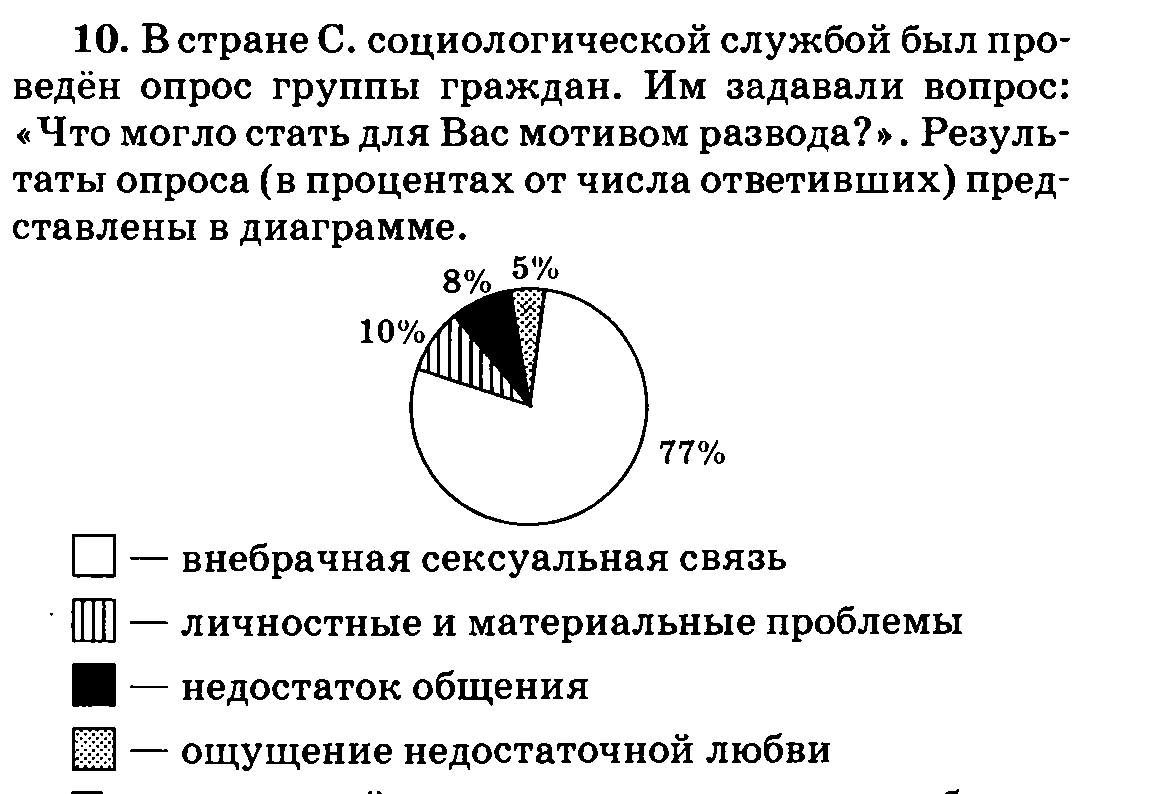 Недостаток общения как мотив для развода среди опрошенных оказался важнее, чем личностные и материальные проблемы.Тех, кто считает мотивом развода личностные и материальные проблемы, оказалось столько же, сколько выбрали ощущение недостатка любви и недостаток общения вместе взятые.Минимальное количество опрошенных указало на недостаток общения в качестве мотива развода.На четвёртом месте среди мотивов развода, по мнению опрошенных, оказалось ощущение недостаточной любви.Ответ: 4Работа в группах с понятием «брак»………………………………………………………..….слайд 11 - изучение дополнительных юридических документов,- представление вопроса группы- решение заданий, подобранных группами.Группа 1          (Приложение № 1……презентация гр.1)- Условия заключения брака - Каковы условия заключения брака? - Назовите обстоятельства, препятствующие заключению брака.Условия прекращения брака- Назовите основания для прекращения брака.- Перечислите условия расторжения брака в ЗАГСе, суде. Озвучивание подобранного заданияЧ.1 Задание на дифференциацию в социальной информации фактов и мнений, повышенный уровень сложности, 2б.№26. Прочитайте приведённый ниже текст, каждое положение которого обозначено определённой буквой.(А) Семья как социальный институт обеспечивает репродукцию и первичную социализацию новых поколений. (Б) В исследовании приняли участие 1503 человека – юноши и девушки старше 18 лет. (В) Им задавали различные вопросы: о заключении брака, разводе и воспитании детей. (Г) Каждый второй опрошенный утверждал, что ранние браки часто заканчиваются разводом. (Д) На наш взгляд, такие браки дестабилизируют общество и обостряют кризис семейных ценностей.Определите, какие положения текста носят:1) фактический характер;2) характер оценочных суждений;3) характер теоретических утверждений.Запишите в таблицу под буквой, обозначающей положение, цифру, выражающую его характер.Группа 2            (приложение №2    презентация группы 2)Личные права супругов.- Укажите личные права супругов.- Назовите возможные варианты выбора фамилии.- Законный режим имущества супругов. - Перечислите, что относится к совместной собственности супругов.- Что входит в собственность каждого из супругов?Индивидуальное задание – «Брачный договор»- Что такое брачный договор?- Каких положений не может содержать брачный договор?Озвучивание подобранного задания Задание Ч.1 на обращение к социальным реалиям, повышенный уровень сложности, 2 балла.20. Граждане РФ Ирина и Николай решили заключить брачный договор. Какие отношения супругов согласно семейному законодательству могут быть объектом регулирования брачного договора? Запишите цифры, под которыми они указаны.1) порядок несения каждым супругом семейных расходов2) права и обязанности по взаимному содержанию3) способы участия в доходах друг друга4) права и обязанности супругов в отношении детей5) выбор места жительства6) распределение домашних обязанностей.Ответ: 123Группа 3.  (Приложение № 3……презентация группы 3)Права и обязанности детей и родителей - Права и обязанности несовершеннолетних детей (сами права высвечиваются после ответа ученика).- Права и обязанности родителей. - Статья 61 ч. 1- Статья 63 ч. 1, 2- Статья 64 ч. 1- Статья 65 ч. 2Озвучивание подобранного задания Задание Ч.1 на обращение к социальным реалиям, повышенный уровень сложности, 2 балла.№20. Татьяне 13 лет. Найдите в приведённом ниже списке позиции, отражающие её правовой статус, и запишите цифры, под которыми они представлены.1) быть заслушанной в ходе судебного разбирательства  по определению места жительства при разводе родителей2) распоряжаться представленными родителями карманными деньгами3) вносить вклады в кредитные учреждения и распоряжаться ими4) заключать трудовой договор (работа курьера) с согласия родителей5) совершать мелкие бытовые сделки6) нести уголовную ответственность на общих основаниях.Ответ: 125 ПРОБЛЕМНЫЙ ВОПРОС:- В современном мире институт семьи претерпевает значительные изменения и испытывает значительные трудности. Какая проблема содержится в строках стихотворения «Счастливый или несчастный» поэта…………………………………………..………….слайд 12Говорили папа с мамой:- Ты, сынок, счастливый самый,У тебя есть папа с мамой,Баба с дедом,Даже котЦелый год у нас живет.А сегодня за обедомМне сказали баба с дедом:- Ты, внучок, несчастный сын,Ты в семье всего один…2.  Какая проблема прослеживается в видеофрагменте, если вы считаете данные обстоятельства проблемой семьи и брака? (однополые браки)…………………………..слайд 13Обучающиеся формулируют определение. (Определение: Семья - основанная на браке или кровном родстве малая группа людей, члены которой связаны общностью быта,  взаимной  помощью, моральной и правовой ответственностью)Ответы обучающихся:- репродуктивная, воспитательная (социализирующая), хозяйственно-экономическая, эмоционально-психологическая, рекреационная, социально-статусная;- нуклеарная и многопоколенная (расширенная), полные, неполные; бездетные, однодетные; малодетные, многодетные; традиционные или патриархальные; партнерские или эгалитарные.Обучающиеся выполняют задания по карточкам на доске с последующей проверкой в презентации (как вариант возможно выполнение на интерактивной доске )       Ответы:Зад. №1: репродуктивная, социально-статусная.Зад. №2: нуклеарная, неполные, малодетные. Обучающиеся знакомятся с фрагментами исследовательской работы, решают задание №12 из Ч.1 ЕГЭ.Проверка задания на слайде презентации.Предварительная работа:- деление на группы, - выбор руководителей групп, - подбор обучающимися вариантов заданий различного типа из банка ЕГЭ, - создание визуальной опоры - презентации- дополнительный материал по вопросам группы.Работа групп на уроке: обучающиеся на основе пакета фрагментов юридических документов отвечают на вопросы в карточках для групп и представляют участникам оставшихся групп для решения разнотипные и разноуровневые задания, подобранные из банка заданий ЕГЭ. http://nsportal.ru/shkola/pravo/library/2015/05/07/materialy-k-uroku-institut-semi-i-braka-po-pravu-keys-tehnologiya--0Ответ обучающихся должен выглядеть набором цифр: 31112.Обучающиеся комментируют ответ и поясняют, что в ЕГЭ- 2015 года в  задании №26 (В5) произошли изменения, в мини - текст включён третий компонент – суждение теоретического характера. Это призвано выявлять умение различать в текстах социальной направленности важный и широко представленный в них компонент – положения теории, на которых базируется современное научное обществознание.Нормы оценки: полное правильное выполнение задания – 2 балла, Выполнение задания с одной ошибкой (одной неверно указанной цифрой, лишней цифрой в ряду с верными или отсутствие необходимой цифры) – 1 балл,неверно выполненное задание (более 2-х ошибок) – 0 балловОдин из членов озвучивает индивидуальное задание по теме «Брачный договор».Возможны пояснения обучающихся: Брачный договор регулирует только имущественные отношения: способы участия в доходах друг друга, порядок несения каждым из них семейных расходов; определить имущество, которое будет передано каждому из супругов в случае расторжения брака. Брачный договор не может регулировать права и обязанности супругов в отношении детей и др личные неимущественные отношения между супругами…Обучающиеся анализируют статьи документа, называя права и обязанности родителей и детей.Обучающиеся могут дать пояснение: Татьяна является малолетней. МАЛОЛЕТНИЕ — по гражданскому и семейному праву РФ - несовершеннолетние, не достигшие 14 лет. Обладают еще более ограниченной дееспособностью, чем несовершеннолетние в возрасте от 14 до 18 лет. Согласно ГК РФ сделки за М. могут совершать (от их имени) только их родители, усыновители или опекуны. Исключение составляют: а) мелкие бытовые сделки; б) сделки, направленные на безвозмездное получение выгоды, не требующие нотариального удостоверения либо государственной регистрации;… Имущественную ответственность по сделкам М., в т.ч. совершенным самостоятельно, несут их родители)Обучающиеся называют проблему сниженной деторождаемости, малодетности современных семей.В видеофрагменте содержится новостной блок о первом в истории однополом браке. По вопросу учителя проводится короткая дискуссия, по итогам которой обучающиеся должны прийти к выводу о том, что данное событие является проблемой для существования института семьи и брака, хотя бы уже потому, что неоднозначно воспринимается обществом. III. РефлексияОбсуждение главной темы высказывания «Семья- кристалл общества»! Виктор Гюго»Корзина идей……….…………………………….…….слайд 14- главная мысль – семья - отражение общества, упорядоченная структура как у кристалла-  место и роль семьи в жизни человека и общества(ячейка общества)- понятия: определение семьи, функции, виды, малая группа, демография, государственная политика в области семьи, детства, материнства.Заключительное слово учителя: Давайте семейные ценности чтить,Давайте всегда своих близких любить,Ведь только в семье мы поддержку найдем,Пусть будет всегда полной чашей ваш дом!Пусть дети и взрослые помнят всегда –Семья – это главное! Через годаСумейте вы счастье свое пронести,Пускай только лучшее ждет впереди!Обучающиеся выделяют  и формулируют главную мысль высказывания, подбирают понятия обществоведческого курса, которые помогут её раскрыть, вспоминают правила написания эссе с опорой на слайды презентации………………………..……….слайды 15-19 IV. Домашнее задание: написать эссе по высказыванию В.Гюго.Домашнее задание: обучающиеся должны написать эссе по высказыванию В. Гюго с учётом требований, отражённых в презентации.